3372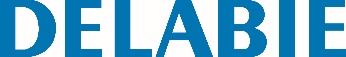 Suporte de fixação de tetoReferência: 3372 Informação para prescriçãoSuporte de fixação de teto com pater desmontável. Possibilidade de cortar à medida. Tubo 304 Inox polido brilhante, espessura 1 mm. Comprimento 1 m. 